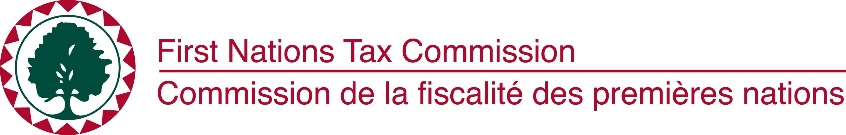 Projet de plan de travailde la Première Nation ______________________ Le présent projet de plan de travail énumère les tâches requises pour élaborer une loi typique sur la représentation des intérêts des contribuables auprès du Conseil d’une Première Nation.Élaboration de la Loi sur la représentation des intérêts des contribuables auprès du Conseil de la Première NationTâcheActivitésResponsableÉchéancier[date estimative prévue]CommentairesCréation de l’équipe chargée de la mise en œuvre de la loi sur la représentation des intérêts des contribuables auprès du conseilLa PN et la CFPN identifient les personnes-ressources pour l’élaboration de la loi.PN CFPNMois 1Confirmation par la PN du conseiller juridique retenuLa PN confirme le nom du conseiller juridique chargé de l’élaboration de la loi et envoie les coordonnées de cette personne à la CFPN.PNMois 1Séances d’information ou consultations avec les contribuables potentiels ou les membresLa PN rédige un exposé. La CFPN peut fournir des modèles d’exposés et un soutien technique.La PN choisit une date convenable pour la présentation de l’exposé.PN (CFPN)Mois 1 ou après l’élaboration de la loi et avant d’en donner préavis.FacultatifÉlaboration de la loi sur la représentation des intérêts des contribuables auprès du conseil1ère version du projet de loiExamen par la PN des commentaires de la CFPN et 2e version du projet de loiProjet de loi définitif soumis au chef et au conseilRCB de la PN approuvant le projet de loiPN (c. juridique) CFPN PN (c. juridique)PN (c. juridique)Chef et conseilMois 1-3Une fois le conseiller juridiqe de la PN confirmé, le temps de rédaction dépend de la vitesse d’exécution de celui-ci (généralement de 2 à 3 mois).Une subvention pour l’élaboration de la loi peut être disponible. Délai de présentation d’observations et délai de préavis au titre de la LGFPN   Préparation du préavis au titre de l’article 6. Transmission du préavis par courrier ou voie électronique à la CFPN (registraire de la CFPN)Affichage du préavis dans un lieu public.Publication du préavis dans la Gazette des premières nations.Distribution sur demande d’une copie de la loi.Transmission d’une copie du projet de loi à la CFPN.Conservation des observations écrites présentées à la CFPN au sujet de la loi et dans le cadre du processus de consultation (ce qui comprend les courriels).  Si une assemblée publique est tenue, consignation des observations orales présentées au sujet du projet de loi lors de cette assemblée.PN et CFPNPN (c. juridique) PN Mois 4-5L’obligation de donner préavis du projet de loi est une exigence de la LGFPN. La CFPN a rédigé un modèle de préavis d’une page (modèle de préavis au titre de l’article 6). Le préavis contient une description de la loi proposée et invite les intéressés à présenter des observations sur celle-ci. Il donne aussi les coordonnées des personnes-ressources. Si la Première Nation choisit de tenir une assemblée publique, le préavis indiquera les date, heure et lieu de cette assemblée.La CFPN peut fournir un modèle de plan de consultation pour faciliter les activités de consultation et de préavis. Le délai de préavis au titre de l’article 6 doit être d’au moins 30 jours.Approbation par la PN et transmission de la loi (après le délai de présentation d’observations)Examen des observations (s’il y a lieu).Approbation de la loi par le chef et le conseil.Invitation à présenter d’autres observations à la CFPN au titre de l’article 7 (si des observations écrites ont été présentées). Lettre de confirmation au titre de l’article 8 attestant que les exigences de la LGFPN ont été respectées.Transmission de la loi à la registraire de la CFPN.Chef et conseilChef et conseilPN PN PN Mois 5La CFPN dispose d’un  modèle de lettre au titre de l’article 7.La CFPN dispose d’un  modèle de lettre au titre de l’article 8.Examen par la CFPN et décision sur l’agrémentExamen de la loi et des observations reçues au titre de l’article 7, s’il y a lieu.Agrément de la conformité de la loi au cadre législatif.La loi entre en vigueur le jour suivant son agrément par la CFPN ou à la date postérieure fixée par la Première Nation.CFPN Si la PN reçoit des observations, la CFPN doit accorder un délai de 30 jours pour la présentation d’autres observations.